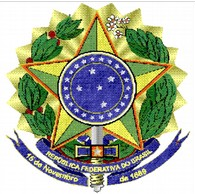 MINISTÉRIO DA EDUCAÇÃOSECRETARIA DE EDUCAÇÃO PROFISSIONAL E TECNOLÓGICAINSTITUTO FEDERAL DE EDUCAÇÃO, CIÊNCIA E TECNOLOGIA DO SERTÃO PERNAMBUCANOTERMO DE ADESÃOTERMO DE ADESÃO AO PROGRAMA DE SERVIÇOVOLUNTÁRIO DO IFSertãoPE Nº     /	,PARA OS FINS ESPECIFICADOS NO PRESENTE INSTRUMENTO.Pelo presente Contrato, de um lado, o Instituto Federal de Educação, Ciência e Tecnologia do Sertão Pernambucano – IFSertãoPE, aqui representada pelo seu Reitor	, RG nº.	, CPF	, doravante     designado     simplesmente     PROPONENTE,     e     do     outro     lado 	, RG nº. , CPF, doravante designado simplesmente COLABORADOR		VOLUNTÁRIO	na	modalidade 	, celebram o presente TERMO DE ADESÃO, nos termos da Lei nº. 9.608/98 e da Resolução nº. 19/2017 - IFSertãoPE, e suas alterações, mediante as cláusulas e condições a seguir estabelecidas:CLAUSULA PRIMEIRAO serviço voluntário será realizado de forma espontânea, sem percebimento de contraprestação financeira ou de qualquer remuneração e não gerará vínculo empregatício com o IFSertãoPE, nem obrigações de natureza trabalhista, previdenciária ou afins.CLAUSULA SEGUNDACiente e acordo com as atividades desempenhadas pelo Instituto Federal, o COLABORADOR VOLUNTÁRIO exercerá no IFSertãoPE, por adesão e sob forma       de       serviço       voluntário       não-remunerado,       junto       ao       (a) 	, no período de         /       /           a 	/	/	, no regime de	horas, as atividades discriminadas norespectivo	Plano	de	Trabalho,	constante	nas	fls.	 	   do	processo	nº 	,	observadas	as	normas	institucionais pertinentes. 		,	de	de	. localColaborador Voluntário	Chefia do SetorDireção Geral / Pró-Reitoria	Reitor